SPORTOVNÍ AREÁL VE STRÁŽNÉMNabízíme Vám možnost pronájmu tenisových kurtů nebo hřiště na malou kopanou s možností zapůjčení sportovního vybavení.CENÍK PRO ROK 2016TENIS	 - pronájem hřiště							130,- Kč/hod.PŮJČOVNÉ za tenisovou raketu + míčky				30,- Kč/hod.NOHEJBAL	- pronájem hřiště						130,- Kč/hod.HŘIŠTĚ – FOTBAL								60,- Kč/hod./os.Pronájem celého hřiště (skupina)				500,- Kč/hod.PŮJČOVNÉ za fotbalové míče						50,- Kč/hod. SPRÁVCE AREÁLU JE K DISPOZICI NA tel. 732 243 184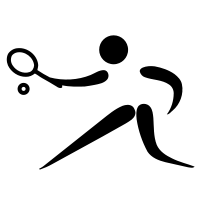 Těšíme se na Vaši návštěvu a přejeme mnoho příjemných chvil při provozování Vašich oblíbených sportů.